Note: Grantee to insert information in yellow highlights and edit other information as needed when draftingMVP 2.0 Contract with Primary Vendor[Insert date] [Insert name of Grantee] hereby contracts with [insert name of primary vendor], the “primary vendor,” to complete the MVP 2.0 process and deliver outputs of the process to EEA.  The Grantee agrees to reimburse the primary vendor for the tasks associated with this contract. This project will run from the effective date of this contract through June 30, 2025. Overview of MVP 2.0 Scope of WorkCities, towns, and Tribes throughout Massachusetts are identifying climate vulnerabilities and investing in community resilience. The MVP 2.0 program, run by the Massachusetts Executive Office of Energy and Environmental Affairs, expands on the work communities have done to date and supports communities with new methods, tools, and resources for building climate resilience. MVP 2.0 is a way for grantees to revisit their community resilience priorities with a focus on equity and translate those priorities into action through project development and implementation. The primary vendor will support the Grantee in revisiting their community resilience priorities with a focus on equity and translating those priorities into action through project development and implementation. The MVP 2.0 program does this through: 
Convening a community team to lead equitable climate resilience work;Providing training on strategies for building climate resilience, equity, and climate justice;Revisiting resilience priorities with the involvement of the wider community and a stronger assessment of social vulnerability and resilience;Helping the municipality and community to co-develop and implement a project that builds community resilience, with guaranteed funding for implementation; andProviding a process that can be replicated for future, competitive MVP Action Grants.This work will be different than the original MVP Planning Grant (MVP 1.0) approach. It focuses less on understanding how extreme weather events will impact infrastructural and environmental assets in the community, and more on building social resilience. This includes exploring the factors that create vulnerability or resilience for people living or working in the community. It involves digging deeper into issues like food security and housing affordability and understanding how those factors shape what is needed for building resilience to climate change. The MVP 2.0 process calls on a Core Team with strong connections to communities that will be most impacted by climate change, and vendors that bring different skill sets than in MVP 1.0 (see skill sets listed below). Together this team will focus on connecting with and collaborating with community members, and expanding the voices who are involved in climate resilience efforts.  The MVP 2.0 process is broken down into three phases. It’s designed to be completed over two years, knowing that it takes time to build new relationships, expand the involvement of the broader community, and work together to develop and implement a project. Grantees may also continue to apply for Action Grants while participating in MVP 2.0. The primary vendor will be involved in all phases to support and guide the process, with the exception of implementing the Seed Project. The primary vendor will be responsible for helping the community implement Steps 1–7 and Step 9 in the MVP 2.0 Process Guide.Phase 1 - Develop a Core Team. The Core Team is a team of municipal staff/volunteers and community members who will lead the MVP 2.0 process. Half of the Core Team members will be community liaisons – members of the community or region who have strong connections with Environmental Justice (EJ) and other priority populations who will lead outreach to these communities throughout the process and who will be compensated for their time with grant funding. As part of Phase 1, the Grantee and primary vendor will investigate lived expertise in the community to identify perspectives that will be important to include on your Core Team. The full Core Team will receive training to lead climate resilience work and support climate justice in their community and region. It’s expected that Phase 1 will take about five months (August – December of Year 1).  Phase 2 - Revisit resilience priorities. Building on MVP 1.0 and any climate resilience planning since, the Core Team facilitated by the primary vendor, will dig deeper into the factors that contribute to social vulnerability and resilience for people who live and work in the community. This step will involve connecting with EJ and other priority populations in the community or region and investigating community and climate data to identify community resilience needs. Then, the Core Team will revisit their community resilience priorities from MVP Planning 1.0 to make sure they reflect any progress, new information, as well as updated understanding of community resilience needs. It’s expected that Phase 2 will take about five months (January – May of Year 1).  
Phase 3 - Develop and implement a Seed Project. A Seed Project is a project selected by the Core Team that will advance the community’s resilience priorities, and that can be completed in 9-10 months.  In Phase 3, the Core Team will develop a project idea, vet that idea with the community, develop an implementation plan, and implement the Seed Project. The MVP 2.0 process finishes by reflecting on what went well and how it will adjust the approach for future Action Grants or other resilience efforts. The actual implementation of the Seed Project will be covered under separate procurement and will be allotted $50,000 of grant funding per community with no local match required. The responsibility of the primary vendor will be to help the community select a Seed Project, build out the implementation plan, and complete the reflection at the end. It does not include actual implementation of the Seed Project unless specified by the Grantee. It’s expected that Phase 3 will take about thirteen months (May - June of the following year).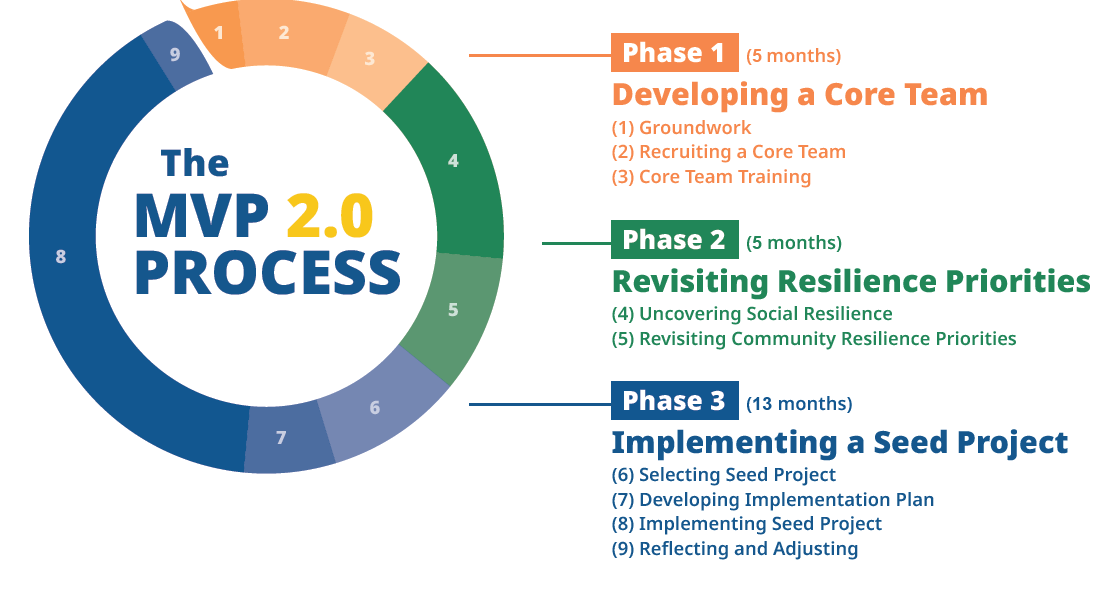 Experience & Skill Sets Required of the Primary Vendor/ Vendor Team The primary vendor or vendor team brings capability and experience in the following three areas:
Equity-Centered Project Facilitation – This skill set is important for managing the process, guiding and facilitating decision-making within the Core Team, and serving as an “equity coach” and facilitator for the Core Team Training. Equity-centered project facilitation requires skills and experience in consensus building, equitable community processes, managing various types of power dynamics, anti-racism education, cultural sensitivity, project management, and organizational development to support diversity, equity, and inclusion. Ideally, the person or team bringing this experience would be a neutral entity without prior stake in the issues.Community-Driven Processes – This skill set is important for supporting municipal staff in recruiting a Core Team, and for guiding and supporting the Core Team in community outreach and engagement. This area requires experience and expertise in developing and implementing equitable and inclusive approaches to outreach, engagement, and community-led processes, and particularly processes designed with and for EJ and other priority populations. Strong local knowledge and connections within the community are a significant asset. This role could be filled by someone who has strong relationships with communities throughout the town, city, or region.Climate and Community Resilience – This skill set is important for supporting the Core Team in identifying the root causes of climate and social vulnerability, developing actions for building community resilience, and in designing a Seed Project. This area requires experience and expertise in climate and community data, assessing climate and social vulnerability, approaches to building climate resilience, equity and climate justice, and project design and development. Strong local climate data and impacts knowledge is a significant asset. This role should be filled by someone that has strong experience with climate-related work.Additional ExperienceExperience with facilitation or consensus building. Experience working in multi-racial, multicultural, or socially vulnerable groups.Experience managing projects. Local expertise. Resources & Support The Grantee will work with the primary vendor to help manage and facilitate the process. The MVP program will provide a set of guidance documents and tools for completing the process. Additionally, the project team will use the Guides for Equitable and Actionable Resilience (GEAR) online tool which provides access to community data, downscaled climate projections, and guidance for investigating and understanding local climate vulnerability. The MVP Program’s team of Regional Coordinators (RCs) will also provide support and guidance in the process (see list of MVP checkpoints below).Deliverables & CheckpointsThe primary vendor will work with the Grantee to conduct the following tasks to complete the MVP 2.0 process. Roles & Responsibilities Primary Vendor/Vendor TeamWorking with the Grantee staff lead or point person to manage the project, including scheduling meetings or events, overseeing logistics, and monitoring the completion of deliverables and submissions for completing the grant processProviding guidance and support to Grantee staff in completing the Groundwork process (Step 1) and in recruiting the Core Team (Step 2)Participating in the Core Team training and facilitating the three guided discussions for the Climate Resilience Modules (Step 3)Providing guidance and support to the Core Team in completing the Uncovering Social Resilience process, including guidance on outreach and engagement approaches and information collection (Step 4)Facilitating workshops or meetings with the Core Team to reset priorities (Step 5), select a Seed Project (Step 6), and to draft and revise the Seed Project Implementation Plan (Step 7)Coordinating or contracting with a subject matter advisor to support the development of the Seed Project Implementation Plan (Step 7)Coordinating with an implementation vendor to lead or support the implementation of the Seed Project (Step 8)Facilitating a workshop or meeting with the Core Team to complete the reflecting and adjusting process (Step 9)Grantee/Municipal Staff The Grantee must provide sufficient staff time to assure completion of this grant, which will include the following activities:Complete a contract with the Commonwealth and maintain all necessary reporting;Procure a primary vendor based on the provided vendor qualifications;Complete Part A of the Social Resilience Roadmap to identify perspectives and lived experience within your community that will be important to include in your Core Team (Step 1);Recruit a Core Team, with at least half the members being community liaisons with strong connections to EJ and other priority populations in the community (Step 2);Participate in the Core Team training (Step 3);Work with community liaisons on your Core Team to lead inclusive and equitable community outreach and engagement activities to gather insight on sources of vulnerability and resilience in the community and complete Part B of the Social Resilience Roadmap (step 4);Participate in discussions with your Core Team to revisit and update your community resilience priorities; vet the updated priorities with the community (Step 5);Participate in discussions with your Core Team to identify a Seed Project idea; vet the Seed Project idea with the community (Step 6);Participate in discussions with your Core Team to develop a Seed Project Implementation Plan; identify a subject matter advisor(s) to support this process (Step 7);Identify an implementation vendor to lead or support the implementation of the Seed Project; work with the implementation vendor and community stakeholders to implement the Seed Project (Step 8);Reflect on the MVP 2.0 process, and submit the MVP 2.0 Final Submission form with all associated deliverables to the MVP team (Step 9).Community Liaison Community liaisons will make up approximately half of the members on your Core Team, be compensated for their time through the grant funding, and play an important role in making sure the insight, needs, and priorities of those most impacted by climate change inform decisions throughout the process. Community liaisons (approximately five) will help the primary and implementation vendors implement the MVP 2.0 process. Community Liaisons will be paid out of the grant funding and responsibilities will include the following activities:Work closely with the other members of the Core Team (other Community Liaisons and Grantee staff) for unified project coordination;Participate in a Core Team training focused on building climate resilience and equity and climate justice;Attend and participate in regular team meetings;Organize, promote, and facilitate engagement activities with members of the community;Gather insight from the community about community needs and factors that contribute to social vulnerability; Work with other Core Team members to update the community’s priorities for building climate resilience;Work with other Core Team members to identify, develop, and implement a project that supports community resilience Develop and maintain trusting relationships in the community.Reporting & Final DeliverablesTo close out the MVP 2.0 process, the Grantee is required to provide EEA with the following materials. These materials will be submitted as attachments to the MVP 2.0 Final Submission Form.Completed MVP Checkpoints listed under each step aboveCompleted materials:Discussion Guide for the Climate Resilience Video Modules (will be available on MVP 2.0 website)Engagement Plan Social Resilience Roadmap (Parts A + B)Resilience Priorities GuideSeed Project Plan (Parts A + B)Reflection RoadmapFinal Submission FormOther close-out materials:Final invoice(s) demonstrating all grant funding was spent according to the contract scope of work. (If multiple invoices, please compile into one PDF.)Final deliverables from the Seed Project. (If multiple or too big to upload, please email to your MVP Regional Coordinator.)Slide(s) with photos or images from the process and/or your Seed Project. (We may share these publicly so please only upload photos or images with any necessary permissions to share secured.)Details on Materials that Result from this ContractAll materials, software, maps, reports, and other products produced through the grant program shall be considered in the public domain and thus available at the cost of production. All materials created through this opportunity and as a result of this award should credit the Executive Office of Energy and Environmental Affairs Municipal Vulnerability Preparedness (MVP) program.Budget – edit this section with final budget details as agreed to with primary vendorUpon admittance to the MVP 2.0 Program the Grantee was awarded a funding amount of $45,000. Below is a sample budget for the completion of the MVP 2.0 Process. The budget below provides a sample breakdown of this grant funding across Community Liaisons, the primary vendor, a subject matter expert, and engagement. The primary vendor will work with the community to determine the means of distribution of funding to the Community Liaisons or any additional project components the community may want to pay for directly from the budget. The primary vendor and Grantee may decide the primary vendor will pay the Community Liaisons as sub-contractors or that they will be paid directly by the Grantee. An Excel version of this budget is available here with additional details.Phase 1: Developing a Core TeamPhase 1: Developing a Core TeamStep 1: Groundwork One month (August - September of Year 1)Step 1: Groundwork One month (August - September of Year 1)Actions:Use the Social Resilience Roadmap to dig deeper into understanding who lives and works in your community and who will likely be disproportionately affected by climate change.Identify perspectives and lived experience within your community that will be important to include in your Core Team.MVP Checkpoints:Upon completion - Email Part A of your Social Resilience Roadmap to your MVP Regional Coordinator before moving on to step two.Step 2: Recruiting Your Core TeamOne to three months (September - November of Year 1)Step 2: Recruiting Your Core TeamOne to three months (September - November of Year 1)Actions:Build out a group of municipal staff and community members (i.e., community liaisons) to lead equitable climate resilience work in the community.Ensure approximately half the Core Team members are from and/or with strong relationships with EJ or other priority populations who live and work in your community. Use “Resources for Core Team Recruitment” as needed.MVP Checkpoints:Upon completion- Email a list of your Core Team members to your MVP Regional Coordinator before moving on to step three. Note which members are community liaisons, the community(ies) they are connected to, and the compensation amount. Step 3: Core Team TrainingOne to two months (November - December of Year 1)Step 3: Core Team TrainingOne to two months (November - December of Year 1)Actions:Participate in the Climate Resilience Training and Discussion Modules to build skills and capability that will help in assessing community vulnerability and in developing a resilience project. Participate in the Equity and Climate Justice Learning Series to build skills and capability to work together in ways that center equity and climate justice.MVP Checkpoints:Upon completion- Email your completed discussion guides (will be available on MVP 2.0 | Mass.gov) for the Climate Resilience Video Modules to your MVP Regional Coordinator before moving on to step four. Phase 2: Revisiting Resilience PrioritiesPhase 2: Revisiting Resilience PrioritiesStep 4: Uncovering Social ResilienceThree months (January - March of Year 1)Step 4: Uncovering Social ResilienceThree months (January - March of Year 1)Actions:Use the Engagement Plan to design and lead community outreach and engagement activities, focused on connecting with and understanding the needs and priorities of EJ and other priority populations who are disproportionately impacted by climate change.Use the Social Resilience Roadmap to identify factors that contribute to vulnerability and resilience for people who live and work in the community and region, and to inform your approach to building community resilience in ways that simultaneously address root causes of vulnerability.MVP Checkpoints:Midway - Check in with your MVP Regional Coordinator once you have completed the Engagement Plan, before getting started on your engagement activities. Upon completion- Email your completed Social Resilience Roadmap (Part B) to your MVP Regional Coordinator before moving on to step five.Step 5: Resetting Resilience PrioritiesTwo to three months (March - May of Year 1)Step 5: Resetting Resilience PrioritiesTwo to three months (March - May of Year 1)Actions:Use the Resilience Priorities Guide to review and update your resilience priorities based on wider community input about factors that influence vulnerability and resilience for people in your community.Vet the updated priorities with community members, and specifically people who will be most impacted by climate change, to create shared understanding, transparency, and accountability around community resilience priorities.MVP Checkpoints:Upon completion- Email your completed Resilience Priorities Guide to your MVP Regional Coordinator before moving on to step six. Phase 3: Implementing a Seed ProjectPhase 3: Implementing a Seed ProjectStep 6: Selecting a Seed ProjectTwo months (May- June of Year 1)Step 6: Selecting a Seed ProjectTwo months (May- June of Year 1)Actions:Use the Seed Project Plan to collaborate on the development of a project that will jump-start or advance the updated community resilience priorities.Vet the project with community members, to ensure that people who will be most impacted by climate change inform decisions related to the project.MVP Checkpoints:Upon completion- Email your completed Seed Project Plan (Part A) to your MVP Regional Coordinator by June 15. Submitting Part A will unlock funding for Seed Project implementation.Step 7: Seed Project Implementation PlanOne to two months (July – August of Year 2)Step 7: Seed Project Implementation PlanOne to two months (July – August of Year 2)Actions:Use the Seed Project Plan to collaborate on the development of an implementation plan for your Seed Project that will help translate the idea into action.Coordinate with a Seed Project advisor to help develop the planMVP Checkpoints:Upon completion- Email your completed Seed Project Plan (Part B) to your MVP Regional Coordinator before moving on to Step 8. Step 8: Implementing the Seed Project- TO BE LED BY SEPARATE VENDOR UNLESS OTHERWISE SPECIFIED BY THE GRANTEENine to ten months (September - June of Year 2)Step 8: Implementing the Seed Project- TO BE LED BY SEPARATE VENDOR UNLESS OTHERWISE SPECIFIED BY THE GRANTEENine to ten months (September - June of Year 2)Actions: Implement a Seed Project that will set the groundwork for future Action Grants and/or contribute to building community resilience in your community or region.MVP Checkpoints:Midway- Halfway through the implementation of your Seed Project, email or set up a call with your MVP Regional Coordinator to provide a progress update. Step 9: Reflecting, Adjusting, and Next StepsLess than one month (June of Year 2)Step 9: Reflecting, Adjusting, and Next StepsLess than one month (June of Year 2)Actions:Use the Reflection Roadmap to reflect on the process in order to evolve and improve it for future resilience building efforts.MVP Checkpoints:Upon completion- Submit the MVP 2.0 Final Submission Form to the MVP Program, including deliverables, photos, and invoices showing all grant funds were spent to close out the MVP 2.0 project. Sample MVP 2.0 Process Budget  (Steps 1-7 & Step 9)Sample MVP 2.0 Process Budget  (Steps 1-7 & Step 9)Sample MVP 2.0 Process Budget  (Steps 1-7 & Step 9)Sample MVP 2.0 Process Budget  (Steps 1-7 & Step 9)Sample MVP 2.0 Process Budget  (Steps 1-7 & Step 9)Sample MVP 2.0 Process Budget  (Steps 1-7 & Step 9)Sample MVP 2.0 Process Budget  (Steps 1-7 & Step 9)TaskCommunity Liaisons
 (+ municipal volunteers)Community Liaisons
 (+ municipal volunteers)Community Liaisons
 (+ municipal volunteers)Primary VendorPrimary VendorTotal Task 
Cost$40 $40 $40 $150 $150 PROJECT TEAM # PeopleHours per personTotalHourTotalTotal  Step 1: Groundwork (August-September of Year 1)00$012$1,800 $1,800 Step 2: Recruiting Core Team(September-November of Year 1)00$020$3,000 $3,000 Step 3: Core Team Training(November-December of Year 1)510$2,000 15$2,250 $4,250 Step 4: Uncovering Social Resilience (January-March of Year 1)535$7,000 45$6,750 $13,750 Step 5: Revisiting Resilience Priorities (March-May of Year 1)514$2,800 25$3,750 $6,550 Step 6: Selecting Seed Project (May-June of Year 1)512$2,400 20$3,000 $5,400 Step 7: Seed Project Implementation Plan (July-August of Year 2)57$1,400 20$3,000 $4,400 Step 8: Implementing Seed Project (September-June of Year 2)(all costs to be covered by the Seed Project funding)(all costs to be covered by the Seed Project funding)(all costs to be covered by the Seed Project funding)(all costs to be covered by the Seed Project funding)(all costs to be covered by the Seed Project funding)(all costs to be covered by the Seed Project funding)Step 9: Reflecting, Adjusting, and Next Steps (June of Year 2)52$400 5$750 $1,150Total - 80$16,000162$24,300$40,300DIRECT COSTSDIRECT COSTSDIRECT COSTSDIRECT COSTSDIRECT COSTSDIRECT COSTSDIRECT COSTSSubject Matter Advisor(s)Subject Matter Advisor(s)Subject Matter Advisor(s)Subject Matter Advisor(s)Subject Matter Advisor(s)Subject Matter Advisor(s)$800 Step 4 Engagement (Uncovering Social Resilience) Step 4 Engagement (Uncovering Social Resilience) Step 4 Engagement (Uncovering Social Resilience) Step 4 Engagement (Uncovering Social Resilience) Step 4 Engagement (Uncovering Social Resilience) Step 4 Engagement (Uncovering Social Resilience) $2,000 Step 5 Engagement (Vetting Resilience Priorities) Step 5 Engagement (Vetting Resilience Priorities) Step 5 Engagement (Vetting Resilience Priorities) Step 5 Engagement (Vetting Resilience Priorities) Step 5 Engagement (Vetting Resilience Priorities) Step 5 Engagement (Vetting Resilience Priorities) $950 Step 6 Engagement (Vetting Seed Project) Step 6 Engagement (Vetting Seed Project) Step 6 Engagement (Vetting Seed Project) Step 6 Engagement (Vetting Seed Project) Step 6 Engagement (Vetting Seed Project) Step 6 Engagement (Vetting Seed Project) $950 Total DIRECT COSTSTotal DIRECT COSTSTotal DIRECT COSTSTotal DIRECT COSTSTotal DIRECT COSTSTotal DIRECT COSTS$4,700 TOTAL PROJECT COST$45,000 